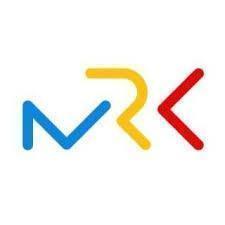 Z sesji Młodzieżowej Rady Krakowa 27 października 2023 r.UCHWAŁA NR XI/8/23MŁODZIEŻOWEJ RADY KRAKOWAz dnia 27 Października 2023 r. w sprawie powołania Komisji ds. Równego Traktowania.Na podstawie § 30 ust. 1 Statutu Młodzieżowej Rady Krakowa stanowiącego załącznik do uchwały nr LXXV/2096/21 Rady Miasta Krakowa z dnia 15 grudnia 2021 r., Młodzieżowa Rada Krakowa uchwala, co następuje:§ 1. Powołuje się Komisję ds. Równego Traktowania Młodzieżowej Rady Krakowa.§ 2. Przedmiotem zadań Komisji jest działanie na rzecz tolerancji, równego traktowania i przeciwstawiania się wykluczeniu i dyskryminacji.§ 3. Ustala się następujący skład osobowy Komisji:Pan Szymon NowakPani Gabriela StochPan Kamil Joachimiak Pani Anna KurekPan Franciszek LorencPan Jan MaderakPan Szymon PałkaPani Karolina Zaręba§ 4. Uchwała wchodzi z dniem podjęcia.Przewodniczący MłodzieżowejRady Krakowa									Wojciech Zalewski